Fisheries and Aquaculture Test ReviewMarine Resources:How are marine resources classified?Value of fisheries in Nova ScotiaMain fishing areas of Nova ScotiaTypes of Commercial FisheriesFishing MethodsTrawling, dredging, gill net, drift net, purse seine, long liningDescription, impact on environmentBy-catchImpact of technologyOverfishing:What is fishing?Why do we fish?Effects of fishing on humansTerms:  Maximum sustainable yield, by-catch, overfished, commercial extinctionOverfishing vs. overfishedConsequences of overfishingTragedy of the commonsNorthern cod fisheryWhy did this fishery collapse?What were the impacts of the collapse of the fishery (human and ecological)Explain why predicting catch allotments is so difficultConsumer powerDescribe the legislations that are in place (TACs)Other solutions (MPAs)Aquaculture What is aquaculture?Aquaculture vs. Agriculture4 types of aquaculture: fisheries stock enhancement, bait production, ornamentals and biomedicalPhases of aquaculture: brood-stock management, hatchery production, nursery production, grow out and harvest/market3 types of systems: open, semi-closed and closed2 types of water systems: flow through and recirculation (advantages and disadvantages)Good and Bad of AquacultureEconomic impacts3 industry drivers:  Rural, Scientific based and market basedImpact of industry on jobsNegative impacts of aquacultureHabitat degradationFish MealIntroduction of ExoticsSpawning difficultiesDiseasePollutionDiagrams to Know: Label: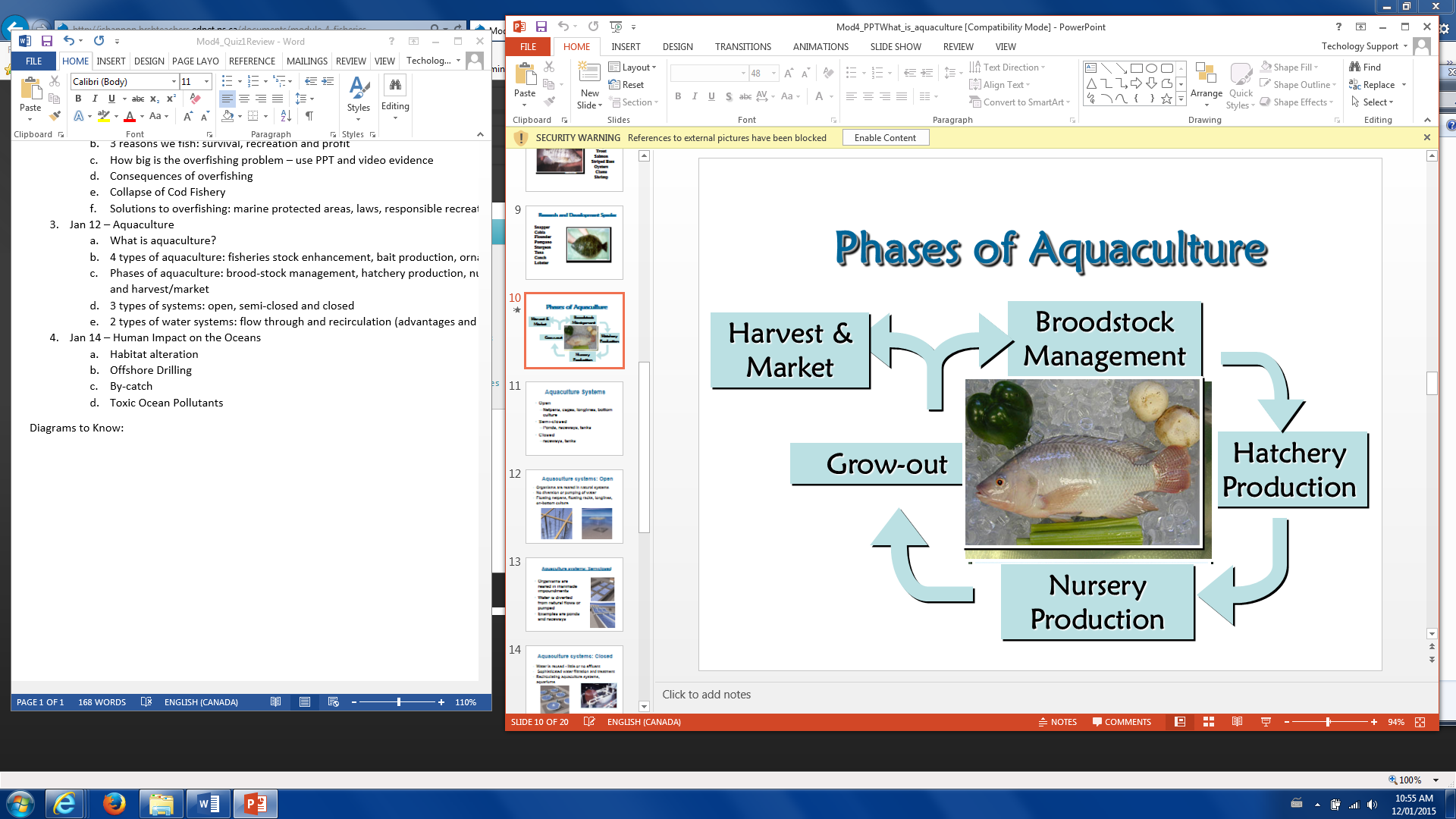 Analyse: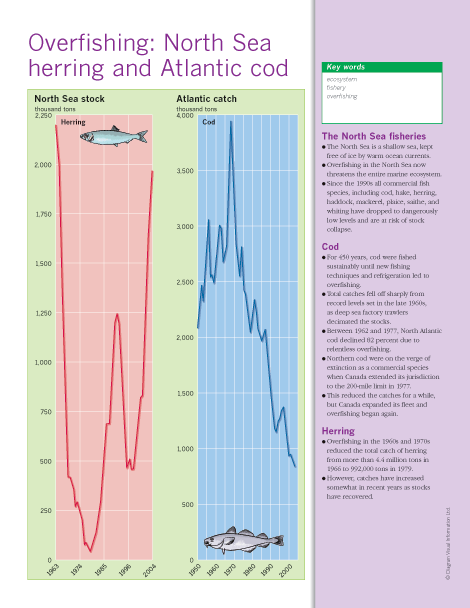 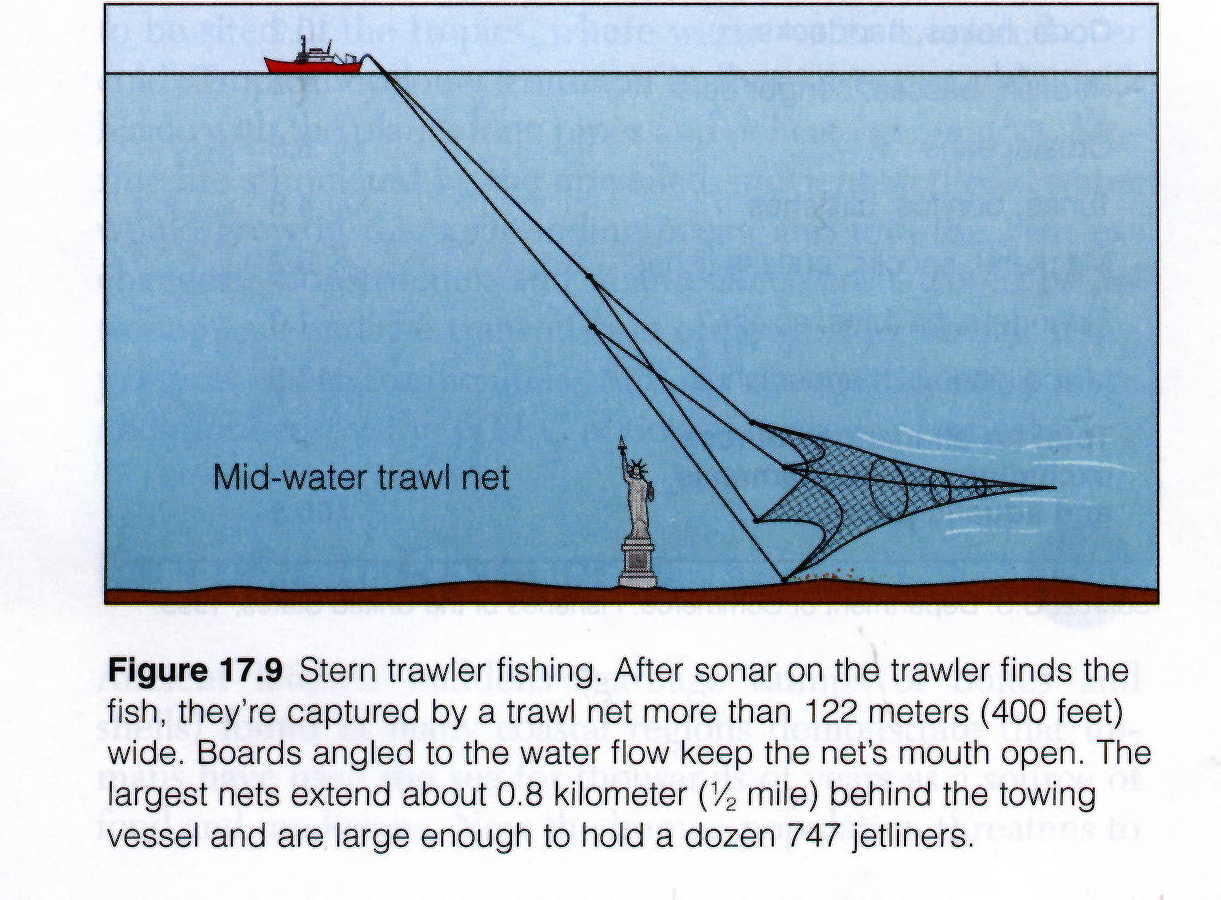 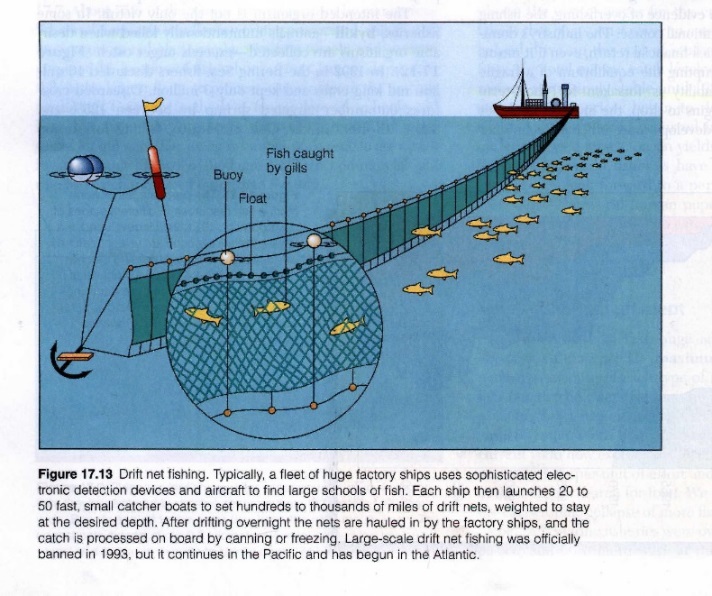 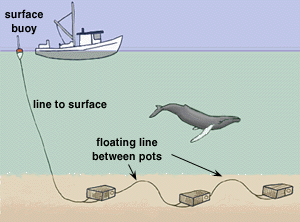 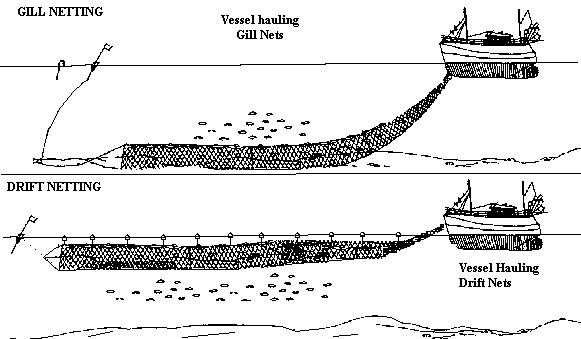 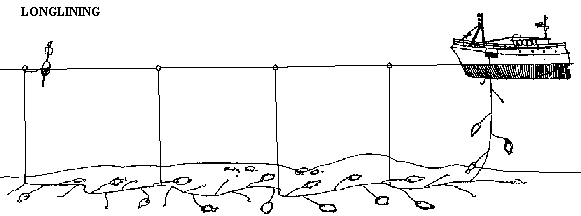 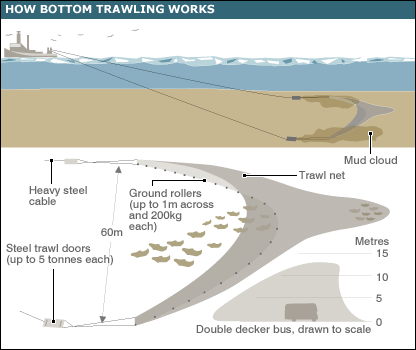 